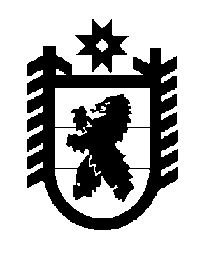 Российская Федерация Республика Карелия    ПРАВИТЕЛЬСТВО РЕСПУБЛИКИ КАРЕЛИЯРАСПОРЯЖЕНИЕот  23 сентября 2015 года № 594р-Пг. Петрозаводск 1. Одобрить Соглашение о сотрудничестве между Правительством Республики Карелия и Санкт-Петербургским филиалом федерального государственного автономного образовательного учреждения высшего профессионального образования «Национальный исследовательский университет «Высшая школа экономики» (далее – Соглашение) и поручить подписать его заместителю Главы Республики Карелия – Министру экономического развития Республики Карелия Чмилю Валентину Яковлевичу.2. Определить Министерство экономического развития Республики Карелия органом, уполномоченным на выполнение условий Соглашения.           ГлаваРеспублики  Карелия                                                            А.П. Худилайнен